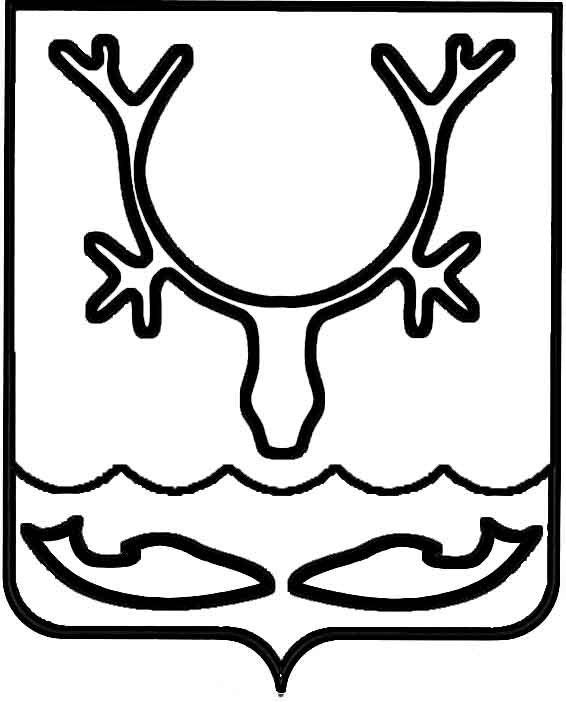 Администрация муниципального образования
"Городской округ "Город Нарьян-Мар"ПОСТАНОВЛЕНИЕВ соответствии с пунктом 5 постановления Правительства Российской Федерации от 21.12.2018 № 1616 "Об утверждении правил определения управляющей организации для управления многоквартирным домом, в отношении которого собственниками помещений в многоквартирном доме не выбран способ управления таким домом или выбранный способ управления не реализован, не определена управляющая организация", на основании протокола рассмотрения заявок на участие 
в открытом конкурсе по извещению № 2 от 23.12.2020 Администрация муниципального образования "Городской округ "Город Нарьян-Мар"П О С Т А Н О В Л Я Е Т:Включить в перечень организаций для управления многоквартирным домом, в отношении которого собственниками помещений в многоквартирном доме не выбран способ управления или выбранный способ управления не реализован, не определена управляющая организация, расположенным на территории муниципального образования "Городской округ "Город Нарьян-Мар", утверждённый постановлением Администрации МО "Городской округ "Город Нарьян-Мар" от 19.02.2019 № 203, общество с ограниченной ответственностью "МКД СЕРВИС". Приложение к постановлению Администрации МО "Городской округ "Город Нарьян-Мар" от 19.02.2019 № 203 изложить в новой редакции согласно приложению 
к настоящему постановлению.Настоящее постановление вступает в силу со дня подписания и подлежит официальному опубликованиюПриложениек постановлению Администрации муниципального образования"Городской округ "Город Нарьян-Мар"от 28.12.2020 № 1151"Приложение к постановлению Администрации муниципального образования"Городской округ "Город Нарьян-Мар"от 19.02.2019 № 203Перечень организаций для управления многоквартирным домом, в отношении которого собственниками помещений в многоквартирном доме не выбран способ управления или выбранный способ управления не реализован, не определена управляющая организация, расположенным на территории муниципального образования "Городской округ "Город Нарьян-Мар"".28.12.2020№1151О включении в перечень организаций                 для управления многоквартирным домом,            в отношении которого собственниками помещений в многоквартирном доме                      не выбран способ управления или выбранный способ управления не реализован,                            не определена управляющая организация, общества с ограниченной ответственностью "МКД СЕРВИС"Глава города Нарьян-Мара О.О. Белак№ п/пНаименование организацииЛицензия на осуществление деятельности по управлению многоквартирными домами, номер и дата выдачиДата (время) регистрации заявления 
для включения в перечень1.общество с ограниченной ответственностью "МКД СЕРВИС"№ 24 от 23.08.2019Протокол № 2 23.12.2020